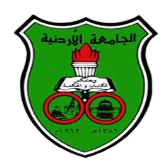 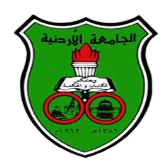 1-1 SUJ-02-01-09 رقم النموذجنموذج تسليم مغلف امتحان 2/3/24/2022/2963 05/12/2022 رقم وتاريخ الإصدارنموذج تسليم مغلف امتحان 2/(9/1/2023) رقم وتاريخ المراجعة أو التعديلنموذج تسليم مغلف امتحان 4/2023 رقم قرار اعتماد مجلس العمداءنموذج تسليم مغلف امتحان 13/1/2023 تاريخ قرار اعتماد مجلس العمداءنموذج تسليم مغلف امتحان 01 عدد الصفحات نموذج تسليم مغلف امتحان أول   ثا ن        منتصف الفصل      نهائي نوع الامتحان اسم المادة رقم المادة تاريخ الامتحان وقت الامتحان أسماء المراقبين أسماء المراقبين أسماء المراقبين مكان الامتحان عدد أوراق الامتحان الكلي عدد الذين تقدموا للامتحان عدد المتغيبين عن الامتحان اسم المدرس رقم الشعبة توقيع مدرس المادة توقيع رئيس القسم 